Dublin Community Television Festival – 13th -14th October 2017Registration All events and workshops are freePlease Mark with an (X) any Workshop(s) you wish to attend (workshop 1 and 2 run concurrently)NB: Spaces at Workshops are limited so early registration is advised.   Please return to: dctvfestival@gmail.comSee You There.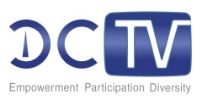 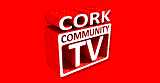 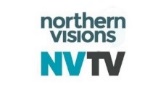 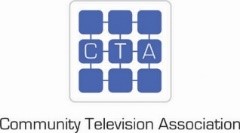 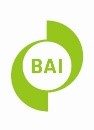 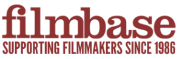 Surname:Forename: Contact Details - Email Address:Telephone: Address: Affiliation(s) (if any):Workshop 1: Filming & Editing with Smartphone   - Fri. 2.00pm - 3.30pmWorkshop 2: Funding Application Writing               - Fri. 2.00pm - 3.30pmWorkshop 3: Music                                                      - Fri. 4.00pm - 5.00pm Do You Have Any Special Requirements? Note: Filmbase is a Fully Wheelchair Accessible BuildingDate: 